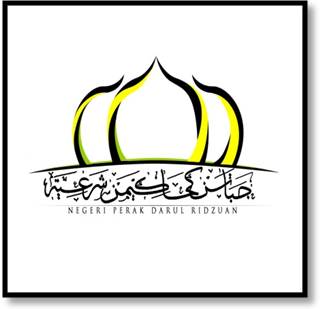 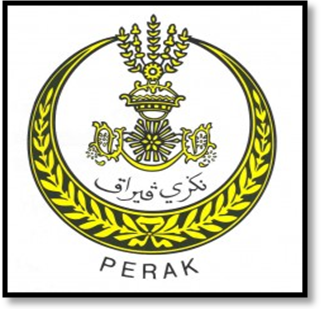 PANDUAN PENYEDIAAN PERNYATAAN TUNTUTAN BAGI PERMOHONAN HADHANAH  Dokumen ini adalah contoh penyediaan saman dan tuntutan. Pemohon perlu menaip semula dan menyediakannya mengikut contoh dan panduan yang telah disediakan.Dokumen hendaklah disediakan dalam saiz A4 ( POTRAIT ) dan dibuat dalam 4 salinanHendaklah menggunakan tulisan jenis Times News Roman bersaiz 12. Setiap baris hendaklah selang 1. 5 spacingSetiap perenggan hendaklah dinomborkan mengikut turutan.Penyataan tuntutan/affidavit hendaklah disediakan secara ringkas, tepat dan  padat. Elakkan ayat secara bercerita dan berjela-jela.Bagi penyediaan affidavit, hendaklah diikrarkan dan ditandatangani dihadapan pendaftar/hakim.Sebarang pertanyaan bolehlah merujuk dan menghubungi Mahkamah Syariah yang berhampiran dengan anda.BORANG MS 2
ENAKMEN TATACARA MAL MAHKAMAH SYARIAH (PERAK) 2004
(Perenggan 8 (a))
SAMANDALAM MAHKAMAH TINGGI SYARIAH DI …………………………. DALAM NEGERI PERAK DARUL RIDZUANKES MAL BIL : …………………………….ANTARA…………Nama………………								PLAINTIF NO. K/P: ..............................                          DENGAN…………Nama……...……. 								DEFENDAN NO. K/P: ………………….                                                                                         Kepada: ......................Nama Defenden ……………. K/P : ………………………..yang beralamat di ………………………………………(Alamat Defenden)……………………. …………………………………………..Anda dengan ini disaman supaya hadir sama ada sendiri atau melalui Peguam Syarie anda di hadapan Mahkamah ................................................ Syariah di .............................................................................................................................., Perak pada hari ..................... pada ..................... haribulan .................. / 20...... pukul .............. pagi, untuk menjawab suatu tuntutan terhadap anda oleh Plaintif yang dinamakan di atas, yang butir-butirnya ada dinyatakan dalam pernyataan tuntutan yang diendorskan di sini.            Ambil perhatian bahawa jika anda ingkar hadir di Mahkamah pada hari dan masa yang ditetapkan, Mahkamah boleh terus mendengar dan memutuskan kes tanpa kehadiran anda.          Dan ambil perhatian bahawa jika anda ingin membela diri terhadap tuntutan itu, anda hendaklah memfailkan di Mahkamah ini dan menyampaikan kepada Plaintif suatu pembelaan dalam borang yang ditetapkan sebelum tarikh yang disebut di atas atau hadir di Mahkamah pada tarikh itu.Bertarikh : ………. Haribulan ……….. 20…….					(Meterai)……………………………  Hakim / PendaftarDALAM MAHKAMAH TINGGI SYARIAH DI ………………………DALAM NEGERI PERAK DARUL RIDZUANKES MAL NO: ………………………………………….SEKSYEN 53 / FASAKHANTARA…………Nama………………								PLAINTIF NO. K/P: ..............................                          DENGAN…………Nama……...……. 								DEFENDAN NO. K/P: ………………….                                                                                         PERNYATAAN TUNTUTAN1.	Plaintif adalah ………………(Nama Plaintif)……………….. NO. K/P: ............................ Merupakan ...(hubungan)… yang sah kepada Defendan dan beralamat ………(Alamat Plaintif)……………...Plaintif bekerja sebagai …….(pekerjaan)….. 	… Sesalinan Kad Pengenalan Plaintif dilampirkan dan ditandakan sebagai Lampiran "A".2.	Defendan adalah ……………(Nama Defenden)……………. NO. K/P: ………………… adalah ….(hubungan)….. yang sah kepada Plaintif dan beralamat di ………(Alamat Defenden)……... Defenden bekerja sebagai …(pekerjaan)…..3.	Plaintif telah bernikah dengan Defendan pada …(Tarikh Nikah)… di ………(Tempat Nikah)………… dan telah bercerai pada …(Tarikh Cerai)… di …….. (Tempat bercerai)……….. mengikut daftar sijil cerai No : …………..… Sesalinan  Sijil Cerai dilampirkan dan ditandakan sebagai Lampiran “B”.4.	Hasil perkongsian hidup di antara Plaintif dengan Defendan, kami telah dikurniakan dengan …………. ( ….. ) orang cahayamata iaitu: … Sesalinan Surat beranak anak/Kad pengenalan dilampirkan dan ditandakan sebagai Lampiran “C”Pada …(Tarikh Keputusan)… semasa perbicaraan perceraian di mahkamah,kami tidak membincangkan Hak Jagaan anak .6.	Plainrtif mengemukakan permohonan Hak Jagaan Anak ini kerana : ………………………….. (Nyatakan Alasan)………………………….. (Nyatakan Alasan)7.	Defendan juga adalah seorang yang bengis dan panas baran ,seringkali berlaku pertengkaran dan permasalahan antara plaintif dengan defendan ,anak-anak yang dijadikan sandaran oleh pihak defendan.8.	Sebagai …(hubungan)… kepada anak-anak Plaintif adalah lebih memahami kehendak anak-anak ,kerana Plaintif yang selalu berdamping dan bersama-sama dengan anak-anak setiap hari..9.	Oleh yang demikian, Plaintif dengan rendah diri memohon kepada Mahkamah yang mulia ini Perintah seperti berikut;Mahkamah meluluskan Permohonan Penjagaan  kedua-dua anak diletakkan dibawah jagaan Plaintif mengikut Seksyen 82(1)  Enakmen Keluarga Islam Perak 2004;Suatu perintah nafkah …(Bilangan Anak)… orang anak berjumlah …(jumlah)… sebulan.Kos tindakan ini danLain-lain relief yang suaimanfaat oleh mahkamah yang mulia ini.Bertarikh pada…………..haribulan………………..2013………………………..PlaintifSAMAN DAN PERNYATAAN TUNTUTAN ini difailkan oleh Plaintif yang alamat untuk penyampaiannya di …………………(Alamat Plaintif)………………...SENARAI SEMAK HADHANAHDOKUMEN YANG DIPERLUKANSENARAI SEMAK HADHANAHDOKUMEN YANG DIPERLUKANSENARAI SEMAK HADHANAHDOKUMEN YANG DIPERLUKANSENARAI SEMAK HADHANAHDOKUMEN YANG DIPERLUKANBILANGANBILANGANBILANGAN DOKUMEN 1)X4PENYATAAN TUNTUTAN2)X4SALINAN KAD PENGENALAN3)X4SALINAN SURAT PENGESAHAN PERMASTAUTINAN/ KETUA KAMPUNG /MAJIKAN  BAGI PIHAK-PIHAK YANG MEMPUNYAI KAD PENGENALAN YANG BERALAMAT SELAIN DARI NEGERI PERAK DAN SIJIL NIKAH YANG DIKELUARKAN OLEH NEGERI SELAIN PERAK4)X4SALINAN SURAT NIKAH / CERAI / RUJUK5)X4SALINAN SIJIL KELAHIRAN BAGI SETIAP  ANAK6)2SALINAN INTERLOKUTORI BAGI PERMOHONAN YANG BERKAITAN7)4SALINAN APA-APA DOKUMEN YANG BERKAITAN DENGAN  HARTA YANG DITUNTUT8)4SALINAN SLIP GAJI 3 BULAN TERAKHIR/CUKAI PENDAPATAN9)4SALINAN PERINTAH TERDAHULU/ BERKAITAN10)x4SALINAN LAIN -LAIN DOKUMEN SOKONGAN YANG BERKAITANBAYARAN : RM 100.00SILA BAWA DOKUMEN ASAL SEMASA HARI SEBUTAN DAN PERBICARAANSILA BAWA DOKUMEN ASAL SEMASA HARI SEBUTAN DAN PERBICARAANSILA BAWA DOKUMEN ASAL SEMASA HARI SEBUTAN DAN PERBICARAANSILA BAWA DOKUMEN ASAL SEMASA HARI SEBUTAN DAN PERBICARAAN